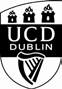 REPEAT MODULE REGISTRATION: TIME CONFLICT OVER-RIDE FORMNOTESWhere time conflicts arise on student registration due to repeat module pre-registration, the ONUS IS ON THE STUDENT to resolve this time conflict.Permission to over-ride time a conflict is at the discretion of the relevant Repeat Module Coordinator / School and may be refused.When applying for any such permission, the student should bring a copy of this form to any meeting to discuss time conflict over- ride.If over-ride permission is refused, students should be aware that they will have to drop the module that is conflicting with the repeat module.It is recommended that priority is given to repeat modules.If permission is granted, the completed form should be sent to the College/School Office by the student for processing. Some specific contacts are below:Agriculture and Food Science – upload form via the Contact FormDistance Learning – email the form to bbs@ucd.ie (UG) or msc_mgtpt@ucd.ie (GT)Engineering and Architecture – email the form to eng.arch@ucd.ieNursing, Midwifery and Health Systems – upload the form via the College ConnectorPublic Health, Physiotherapy and Sports Science – email the form to sphpssprogoffice@ucd.ieSocial Sciences – upload the form via the Social Sciences ConnectorSTUDENT DETAILSStudent Name:	Student Number:Programme / Major	Stage:Mobile Number:	UCD Connect Email Address:REPEAT MODULE DETAILS WHERE TIME CONFLICT EXISTSAcademic Year and Trimester: Repeat Module Code:Repeat Module Title:* Students may be permitted to change to a different offering of a module if available to avoid a repeat time-table clashSCHOOL / MODULE COORDINATOR’S PERMISSION TO OVER-RIDE TIMETABLE CONFLICTTick the module component(s) which the student must re-attend:Lectures 	Labs 	Tutorials 	Studio 	Field Trip 	Other  (please specify)Tick the module component(s) for which over-ride permission is granted and re-attendance is exempt:Lectures 	Labs 	Tutorials 	Studio 	Field Trip 	Other  (please specify)Signed:	Module Coordinator	Date:STUDENT MUST READ CAREFULLY AND SIGNI am aware that I must attend the repeat module component(s) (if any) as specified above.I am aware that it is my responsibility to keep up to date with all coursework notes on Brightspace etc. and to follow-up with the Module Coordinator for any aspects of my repeat status on this module that I am unsure of.I am aware that as a consequence of not attending the repeat module component(s) specified above, that I may be disadvantaging myself in terms of achieving the learning outcomes of this module.Signed:	Student	Date:COLLEGE/SCHOOL OFFICE USE ONLYForm processed by:Signed:	College/School	Date: